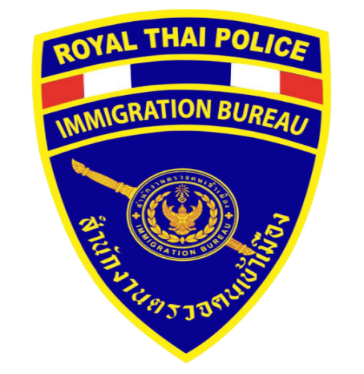 O 22 การจัดการทรัพย์สินของทางราชการของบริจาคและแนวทางการนำไปปฏิบัติสารบัญเรื่อง											หน้าประกาศตรวจคนเข้าเมืองจังหวัดบุรีรัมย์ เรื่อง มาตรการการจัดการทรัพย์สินของทางราชการและของบริจาค.............................................. 1 – 7แนวทางการจัดการทรัพย์สินของทางราชการและของบริจาค....................................................... 8 – 15ขั้นตอนในการรับของบริจาคและระเบียบ กฎหมายที่เกี่ยวข้อง..................................................... 16 – 20 แนวทางการเผยแพร่ เสริมสร้างความรู้ความเข้าใจให้เจ้าหน้าที่ ฯ................................................. 20 - 25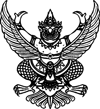 ประกาศ ตรวจคนเข้าเมืองจังหวัดบุรีรัมย์  เรื่อง มาตรการการจัดการทรัพย์สินของราชการและของบริจาค *************************** 		ด้วยตรวจคนเข้าเมืองจังหวัดบุรีรัมย์  มีความมุ่งมั่นในการบริหารและจัดการจัดการทรัพย์สิน ของราชการ ของบริจาค เพื่อให้มีการ จัดเก็บ การเบิก-จ่าย นำไปใช้ในการปฏิบัติงานของเจ้าหน้าที่ตำรวจ เป็นไปอย่างโปร่งใส มีประสิทธิภาพ คุ้มค่า และเกิด ประโยชน์สูงสุดในเชิงภารกิจของสำนักงานตำรวจแห่งชาติ ในการนี้ จึงได้กำหนดจัดทำมาตรการจัดการทรัพย์สินของราชการ ของบริจาค เพื่อเป็นแนวทางปฏิบัติในการจัดการทรัพย์สินของราชการ และของบริจาคสำหรับให้เจ้าหน้าที่ตำรวจถือปฏิบัติโดยทั่วกัน ข้อ 1 ประกาศฉบับนี้ “สถานีตำรวจ” หมายความว่า ตรวจคนเข้าเมืองจังหวัดบุรีรัมย์  “ทรัพย์สินของราชการ” หมายความว่า พัสดุ ที่อยู่ในความครอบครองดูแลของส่วนราชการ หรือหน่วยงาน นั้นๆ และต้องมีการบริหารพัสดุ ตามมาตรา 113 ของพระราชบัญญัติการจัดซื้อจัดจ้างและบริหาร พัสดุภาครัฐ พ.ศ. 2560 “พัสดุ” หมายความว่า วัสดุ ครุภัณฑ์ของตรวจคนเข้าเมืองจังหวัดบุรีรัมย์  ที่มีไว้เพื่อใช้ร่วมกันเพื่อประโยชน์ ของทางราชการ “วัสดุ” หมายความว่า สิ่งของที่มีลักษณะโดยสภาพไม่คงทนถาวรหรือตามปกติมีอายุ การใช้งานไม่นาน สิ้นเปลือง หมดไป หรือเปลี่ยนสภาพในระยะเวลาอันสั้น “ครุภัณฑ์” หมายความว่า สิ่งของที่มีลักษณะโดยสภาพคงทนถาวร หรือตามปกติมีอายุการ ใช้งานนานไม่สิ้นเปลืองหมดไป หรือเปลี่ยนสภาพไปในระยะเวลาอันสั้น ได้แก่ ที่ดินและสิ่งก่อสร้าง, ครุภัณฑ์ สำนักงาน, ครุภัณฑ์ยานพาหนะและขนส่ง, ครุภัณฑ์ไฟฟ้าและวิทยุ, ครุภัณฑ์โฆษณาและเผยแพร่, ครุภัณฑ์ การเกษตร, ครุภัณฑ์งานบ้านงานครัว, ครุภัณฑ์คอมพิวเตอร์. ครุภัณฑ์วิทยาศาสตร์/และการแพทย์                                -2-และการแพทย์, ครุภัณฑ์ก่อสร้าง, ครุภัณฑ์การศึกษา, ครุภัณฑ์โรงงาน, ครุภัณฑ์สำรวจ, ครุภัณฑ์กีฬา, ครุภัณฑ์สนาม, ครุภัณฑ์ดนตรีและนาฏศิลป์, ครุภัณฑ์อาวุธ, สินทรัพย์ไม่มีตัวตน            เช่น Software เป็นต้น “ยุทธภัณฑ์” หมายความว่า อาวุธปืน เครื่องกระสุนปืน รวมถึงศาสตราภัณฑ์เครื่องอุปกรณ์ ของอาวุธ หรือเครื่องมือ เครื่องใช้วัตถุ สิ่งของ ที่เกี่ยวข้องที่ใช้ในราชการของ ตรวจคนเข้าเมืองจังหวัดบุรีรัมย์ “คลังอาวุธปืน” หมายถึง สถานที่เก็บรักษาอาวุธปืน และ เครื่องกระสุนปืน ของ      ตรวจคนเข้าเมืองจังหวัดบุรีรัมย์ “รถยนต์ของทางราชการ” หมายความว่า รถยนต์ และรถจักรยานยนต์ที่ได้รับการจัดสรร จากสำนักงานตำรวจแห่งชาติ เพื่อใช้ในการปฏิบัติราชการ และให้หมายความรวมถึงรถยนต์เช่า   ที่สำนักงานตำรวจ จัดสรรให้ใช้ในราชการ รถยนต์ รวมทั้งรถยนต์และจักรยานยนต์ที่บุคคลหรือนิติบุคคล มอบให้มาเพื่อวัตถุประสงค์ การกุศลและ/หรือเพื่อสงเคราะห์เหตุอย่างใดอย่างหนึ่ง “ของบริจาค” หมายความว่า เงินหรือพัสดุที่มีผู้มอบให้แก่ตรวจคนเข้าเมืองจังหวัดบุรีรัมย์  เพื่อใช้ในกิจการของตรวจคนเข้าเมืองจังหวัดบุรีรัมย์  โดยระบุวัตถุประสงค์ไว้ชัดเจน “ผู้ยืม” หมายความว่า ข้าราชการตำรวจในสังกัดตรวจคนเข้าเมืองจังหวัดบุรีรัมย์ “ผู้ให้ยืม” หมายความว่า ผู้มีอำนาจอนุมัติให้ยืม “ผู้มีอำนาจอนุมัติให้ยืม” หมายความว่า สารวัตรตรวจคนเข้าเมืองจังหวัดบุรีรัมย์  หรือ หัวหน้างานพัสดุ หรือเจ้าหน้าที่อื่นที่หัวหน้าสถานีผู้ให้ยืมมอบหมาย “หัวหน้าหน่วยพัสดุ” หมายถึง สารวัตรตรวจคนเข้าเมืองจังหวัดบุรีรัมย์ มีหน้าที่ เกี่ยวกับ การควบคุมพัสดุ หรือข้าราชการตำรวจซึ่งสารวัตรตรวจคนเข้าเมืองจังหวัดบุรีรัมย์  แต่งตั้งให้เป็นหัวหน้างานพัสดุ มีหน้าที่ควบคุมและสั่งจ่ายพัสดุตามระเบียบสำนักนายกรัฐมนตรีว่าด้วยการพัสดุ พ.ศ. 2535 และที่แก้ไขเพิ่มเติม ข้อ ๑๕๓ วรรคสาม “เจ้าหน้าที่พัสดุ” หมายถึง เจ้าหน้าที่ซึ่งดำรงตำแหน่งที่มีหน้าที่เกี่ยวกับการพัสดุ หรือ   ผู้ได้รับ แต่งตั้ง จากสารวัตรตรวจคนเข้าเมืองจังหวัดบุรีรัมย์  ให้มีหน้าที่หรือปฏิบัติงานเกี่ยวกับการพัสดุ“การควบคุม” หมายถึง การลงบัญชีวัสดุหรือทะเบียนคุมทรัพย์สิน การเก็บรักษาพัสดุ การ เบิก พัสดุ การจ่ายพัสดุการลงบัญชีหรือทะเบียนพัสดุ หมายถึง การบันทึกรายละเอียดการรับหรือจ่ายในบัญชีหรือ ทะเบียนโดยจำแนกแต่ละประเภท/ชนิด แต่ละรายการของพัสดุ /การเก็บ...                                    -4-“การเก็บรักษาพัสดุ” หมายถึง การจัดเก็บรักษาพัสดุให้ปลอดภัย เป็นระเบียบเรียบร้อย ถูกต้อง ครบถ้วน ตรงตามบัญชีหรือทะเบียน “การเบิกพัสดุ” หมายถึง การที่หน่วยงานต้องการใช้พัสดุแจ้งความประสงค์ขอเบิกพัสดุ เพื่อ ใช้ใน ราชการต่อหัวหน้าหน่วยพัสดุ “การจ่ายพัสดุ” หมายถึง การที่หัวหน้าหน่วยพัสดุอนุมัติจ่ายพัสดุให้แก่หน่วยงานที่    แจ้งความ ประสงค์ขอเบิกพัสดุ “การซ่อมบำรุง” หมายถึงการกระทำใดๆ ที่มุ่งหมายจะรักษาสิ่งอุปกรณ์ ให้อยู่ในสภาพ ใช้การได้ หรือจะทำให้สิ่งอุปกรณ์ดังกล่าวที่ชำรุดให้กลับคืนสภาพใช้การได้ “การจำหน่าย” หมายถึง การตัดยอดสิ่งอุปกรณ์ออกจากความรับผิดชอบ เนื่องจากสูญไป ใช้หมดไป ชำรุดเสียหายจนไม่สามารถซ่อมคืนสภาพได้อย่างคุ้มค่า เสื่อมสภาพจนใช้งานไม่ได้ หรือ   สูญหาย เกิน ความต้องการหรือเป็นของล้าสมัย ไม่ใช้ราชการต่อไป “การจำหน่ายเป็นสูญ” หมายถึง การจำหน่ายในกรณีที่สิ่งอุปกรณ์สูญไปโดยไม่ปรากฏตัว ผู้รับผิดชอบ หรือมีตัวผู้รับผิดชอบแต่ไม่สามารถชดใช้ตามระเบียบกระทรวงการคลังว่าด้วย          ความรับผิดทางแพ่ง ของ เจ้าหน้าที่ส่วนราชการได้ หรือมีสิ่งอุปกรณ์อยู่ แต่ไม่สามารถขาย แลกเปลี่ยน โอน แปรสภาพ หรือทำลายได้ ในกรณี ที่ไม่สามารถนำซากสิ่งอุปกรณ์กลับมาได้สิ่งอุปกรณ์นั้นสูญไป      ไม่มีซากเหลืออยู่ให้เห็น และในกรณีที่ ผู้รับผิดชอบ ชดใช้ถึงแก่กรรม เนื่องจากการปฏิบัติราชการสนามคราวนั้น ให้ถือว่าหาผู้รับผิดชอบชดใช้ไม่ได้ “การรับ” หมายถึง การดำเนินกรรมวิธีเพื่อเข้าครอบครองสิ่งอุปกรณ์ที่ได้มาจากการจัดหา “การตรวจสอบพัสดุประจำปี” หมายถึง การตรวจสอบการรับ – จ่ายพัสดุงวดตั้งแต่วันที่ 1 ตุลาคมของปีก่อนจนถึงวันที่ ๓๐ กันยายนของปีปัจจุบันและการตรวจนับพัสดุคงเหลือ              ณ วันที่ ๓๐                ข้อ 2 นอกเหนือจากการยืมวัสดุตามระเบียบกระทรวงการคลังว่าด้วยการจัดซื้อจัดจ้างและการ บริหารพัสดุภาครัฐ พ.ศ. ๒๕๖๐, ระเบียบสำนักงานตำรวจแห่งชาติ ว่าด้วยการเก็บของกลาง พ.ศ.2565 ที่กำหนด เรื่องแนวทางการยืมคืน การจัดเก็บของกลาง การเก็บสำนวนคดี ให้บุคลากรในตรวจคนเข้าเมืองจังหวัดบุรีรัมย์  ถือปฏิบัติ ดังนี้1. การยืมพัสดุหรือนำพัสดุไปใช้ในกิจการใด ๆ ต้องเป็นไปเพื่อประโยชน์ของทางราชการ โดยผู้ให้ยืมต้องคำนึงถึงความมีประสิทธิภาพความคุ้มค่าและเกิดประโยชน์สูงสุดในเชิงภารกิจของรัฐประกอบการ ให้ยืมด้วย/2. ผู้ให้ยืม...                                 -5-๒. ผู้ให้ยืมต้องจัดให้ผู้ยืมทำหลักฐานการยืมเป็นลายลักษณ์อักษร ตามแบบฟอร์ม      ที่ กรมบัญชีกลาง หรือสำนักงานตำรวจแห่งขาติกำหนดทุกครั้ง ๓. ผู้ให้ยืมต้องกำหนดระยะเวลาส่งคืนพัสดุโดยปกติพึงกำหนดให้สอดคล้องกับเหตุผลความจำเป็นในการใช้พัสดุที่ยืมนั้นทั้งนี้ระยะเวลาการยืมสูงสุดสำหรับการยืมแต่ละคราวไม่ควรเกิน         ๑ เดือน นับจากวันที่ ยืมหรือระยะเวลาที่สำนักงานตำรวจแห่งชาติกำหนด แต่หากมีความจำเป็นอาจขอขยายระยะเวลาการยืมต่อไปได้ โดยดำเนินการให้มีหลักฐานการยืมที่ครอบคลุมระยะเวลายืมที่ขยายออกไป โดยนำข้อ ๒ มาใช้โดยอนุโลม ๔. กรณี พัสดุที่ยืมเกิดชํารุดเสียหาย หรือใช้การไม่ได้ หรือสูญหายไป ให้ผู้ยืมจัดการแก้ไข ซ่อมแซมให้คงสภาพเดิมโดยเสียค่าใช้จ่ายของตนเอง หรือชดใช้เป็นพัสดุประเภท ชนิด ขนาด ลักษณะและคุณภาพ อย่างเดียวกัน หรือชดใช้เป็นเงินตามราคาที่เป็นอยู่ในขณะยืม 5. เมื่อครบกำหนดยืมหากผู้ยืมยังไม่ส่งคืนพัสดุที่ยืมไปให้ผู้ให้ยืมหรือเจ้าหน้าที่ที่ได้รับ มอบหมายจากผู้ให้ยืมติดตามทวงพัสดุที่ให้ยืมไปคืนภายใน 5 วัน นับแต่วันครบกำหนด                   ข้อ 3 แนวทางการใช้รถยนต์ของทางราชการ                       1. ผู้ยืมขอใช้รถยนต์ของทางราชการ ดำเนินการเขียนแบบฟอร์มขออนุญาตใช้รถยนต์ของ ทางราชการเป็นลายลักษณ์อักษร เสนอผ่านเจ้าหน้าที่พัสดุ                       2. เจ้าหน้าที่พัสดุ ตรวจสอบเอกสาร และเสนอสารวัตรตรวจคนเข้าเมืองจังหวัดบุรีรัมย์  เพื่อพิจารณาอนุญาต/ไม่อนุญาต                       3. เมื่อได้รับอนุญาตให้ยืมแล้ว ให้เจ้าหน้าที่พัสดุดำเนินการเบิกจ่ายรถยนต์ของทางราชการ ให้กับผู้ขอยืม ตามระเบียบที่เกี่ยวข้อง  4. ผู้ยืมต้องใช้รถยนต์ของทางราชการ ในการปฏิบัติราชการ ตามระเบียบที่สำนักงาน ตำรวจแห่งชาติกำหนดโดยเคร่งครัด  	 5. เมื่อเสร็จสิ้นจากการปฏิบัติหน้าที่ราชการ ผู้ยืมต้องนำรถยนต์ของทางราชการ        มาเก็บ รักษาไว้ในสถานที่ที่กำหนด  6. ผู้ยืมต้องหมั่นทำความสะอาด และซ่อมบำรุงรักษารถยนต์ของทางราชการอย่าง สม่ำเสมอ เพื่อให้รถยนต์ของทางราชการ มีอายุการใช้งานได้ยาวนานและอยู่ในสภาพเรียบร้อยสมบูรณ์ สามารถใช้ การได้อย่างมีประสิทธิภาพ /7.ผู้ยืม...                                    -6- 	7. ผู้ยืมรถยนต์ของทางราชการ ต้องรับผิดชอบ ในกรณีที่รถยนต์ของทางราชการ        สูญหาย เพราะความประมาทเลินเล่อของผู้ยืม หรืออนุญาตให้ผู้อื่นใช้ไปนอกเหนือราชการปกติ ผู้ยืมต้องรับผิดชดใช้ค่า สินไหมทดแทนความสูญหาย แม้ด้วยเหตุสุดวิสัย ถ้าความเสียหายเกิดขึ้นเพราะความผิดของบุคคภายนอก ผู้ยืมต้อง เป็นผู้เรียกร้องค่าสินสินไหมทดแทน จากบุคคลภายนอกในนามสำนักงานตำรวจแห่งชาติ แต่ถ้าความเสียหาย เกิดขึ้นเพราะความผิดของผู้ขับขี่ซึ่งมิใช้ผู้ยืม ผู้ยืมต้องรับผิดชอบในการซ่อมแซมให้คงสภาพดีตามเดิม           8. ให้นำระเบียบความรับผิดชอบของข้าราชการในทางแพ่ง มติคณะรัฐมนตรีที่เกี่ยวข้อง กับกรณีดังกล่าวมาใช้บังคับตามประกาศนี้ด้วย           9. เมื่อผู้ยืมหมดความจำเป็นในการใช้รถยนต์ของทางราชการ หรือโยกย้ายไปดำรง ตำแหน่งที่อื่น ให้ผู้ยืมนำรถยนต์ของทางราชการส่งมอบให้กับเจ้าหน้าที่พัสดุ เพื่อดำเนินการตามจัดสรรให้กับ ข้าราชการตำรวจ ที่ย้ายมาดำรงตำแหน่งแทนเพื่อยืมไปใช้มราชการตามระเบียบต่อไป            ข้อ 4 แนวทางการใช้อาวุธปืนของทางราชการ ผู้ยืมอาวุธปืนและเครื่องกระสุนปืนของทางราชการ ดำเนินการเขียนแบบฟอร์มขอเบิก - จ่าย อาวุธปืนและเครื่องกระสุนปืนของทางราชการ เสนอผ่านเจ้าหน้าที่พัสดุ 2. เจ้าหน้าที่พัสดุ ตรวจสอบเอกสาร และเสนอสารวัตรตรวจคนเข้าเมืองจังหวัดบุรีรัมย์  เพื่อพิจารณาอนุญาต/ไม่อนุญาต  3. เมื่อได้รับอนุญาตให้ยืมแล้ว ให้เจ้าหน้าที่พัสดุดำเนินการเบิกจ่ายอาวุธปืนและเครื่อง กระสุนปืนของทางราชการ ให้กับผู้ขอยืม ตามระเบียบที่เกี่ยวข้อง  4. ผู้ยืมต้องใช้อาวุธปืนและเครื่องกระสุนปืนของทางราชการ ในการปฏิบัติราชการ ตาม ระเบียบที่สำนักงานตำรวจแห่งชาติกำหนดโดยเคร่งครัด  5. เมื่อเสร็จสิ้นจากกาปฏิบัติหน้าที่ราชการ ผู้ยืมต้องนำอาวุธปืนและเครื่องกระสุนปืนของ ทางราชการ มาเก็บรักษาไว้ตามระเบียบที่กำหนด  6. ผู้ยืมต้องหมั่นทำความสะอาด และซ่อมบำรุงรักษาอาวุธปืนของทางราการ อย่าง สม่ำเสมอ เพื่อให้อาวุธปืนของทางราชการ มีอายุการใช้งานได้ยาวนานและอยู่ในสภาพเรียบร้อยสมบูรณ์ สามารถใช้ การได้อย่างมีประสิทธิภาพ  7. เมื่อผู้ยืมหมดความจำเป็นในการใช้อาวุธปืนและเครื่องกระสุนปืนของทางราชการ หรือ โยกย้ายไปดำรงตำแหน่งที่อื่น ให้ผู้ยืมนำอาวุธปืนและเครื่องกระสุนปืนของทางราชการส่งมอบให้กับเจ้าหน้าที่พัสดุ เพื่อดำเนินการตามจัดสรรให้กับข้าราชการตำรวจ ที่ย้ายมาดำรงตำแหน่งแทนเพื่อยืมไปใช้มราชการตามระเบียบ ต่อไป /8. ให้เจ้าหน้าที่พัสดุ...                                -7-8.ให้เจ้าหน้าที่พัสดุ ดำเนินการเกี่ยวกับการเก็บรักษาอาวุธปืนและเครื่องกระสุนปืน ตามมาตรการในการปิด-เปิดสถานที่เก็บอาวุธปืนและกระสุนปืนคงคลังของทางราชการ ของตรวจคนเข้าเมืองจังหวัดบุรีรัมย์  โดยเคร่งครัด                         ข้อ 5 แนวทางการใช้ของบริจาค  ให้เจ้าหน้าที่พัสดุ ดำเนินการรับบริจาคตามอำนาจหน้าที่ที่สำนักงานตำรวจแห่งชาติ กำหนดไว้ในคำสั่งสำนักงานตำรวจแห่งชาติที่ 669/2551 ลงวันที่ 30 กันยายน 2551 เรื่อง กำหนดลักษณะและ การมอบอำนาจหน้าที่การรับผิดชอบ 2. ในกรณีที่การบริจาคเงินหรือสิ่งของที่มีมูลค่าเกินกว่า หรือเงินแจ้งให้กองพลาธิการ เพื่อเสนอสำนักงานตำรวจแห่งชาติ ขออนุมัติรับและลงนามออกใบอนุโมทนาการบริจาค 3. เมื่อสำนักงานตำรวจแห่งชาติ ได้อนุมัติรับบริจาคแล้ว ให้สารวัตรตรวจคนเข้าเมืองจังหวัดบุรีรัมย์  จัดทำบัญชีคุมพัสดุตามระเบียบที่เกี่ยวข้อง 4. การใช้ทรัพย์สินที่ได้จากการบริจาค ให้ปฏิบัติตามการใช้ทรัพย์สินทางทางราชการโดยเคร่งครัด ข้อ 6 นอกจากการตรวจสอบพัสดุประจำปีตามกระทรวงการคลังว่าด้วยการจัดซื้อจัดจ้างและการ บริหารพัสดุภาครัฐ พ.ศ. ๒๕๖๐ แล้ว ให้รองสารวัตรอำนวยการ ตรวจคนเข้าเมืองจังหวัดบุรีรัมย์  และเจ้าหน้าที่พัสดุ ตรวจสอบวัสดุ และบัญชีวัสดุเป็นประจำทุกเดือนรวมถึงเช็คสภาพดูแลรักษาให้วัสดุนั้นพร้อมใช้งานอยู่ตลอดเวลา และรายงานให้หัวหน้าสถานีทราบภายใน 7 วัน นับแต่วันที่ได้ดำเนินการตรวจสอบวัสดุข้อ 7 การรับของบริจาคให้บุคลากรในตรวจคนเข้าเมืองจังหวัดบุรีรัมย์  ปฏิบัติตามระเบียบ กระทรวงการคลังว่าด้วยการรับเงิน หรือทรัพย์สินที่มีผู้บริจาคให้ทางราชการ พ.ศ. ๒๕๒๖ โดยกิจการใด ๆ ที่ เกี่ยวข้องกับการยืม การเก็บรักษา และ การตรวจสอบ ที่ไม่ได้ระบุไว้ในระเบียบดังกล่าว ให้ถือปฏิบัติตามประกาศ ฉบับนี้โดยอนุโลม ข้อ 8 ให้รองสารวัตรอำนวยการตรวจคนเข้าเมืองจังหวัดบุรีรัมย์  ทำหน้าที่ในการประชาสัมพันธ์ และ เสริมสร้างความรู้ ความเข้าใจให้บุคลากรในสังกัดรับทราบและถือปฏิบัติตามมาตรการจัดการทรัพย์สินของราชการ และของบริจาค ทั้งนี้ ตั้งแต่บัดนี้เป็นต้นไป 	ประกาศ ณ วันที่   4  มกราคม  พ.ศ. 2567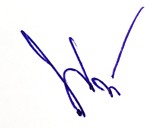 	            พันตำรวจโท                                          (พิศุทธิ์  สุวรรณภาษิต)                                 สารวัตรตรวจคนเข้าเมืองจังหวัดบุรีรัมย์                                           -8- แนวทางการจัดการทรัพย์สินของราชการและของบริจาค ทรัพย์สินของราชการ หมายถึง พัสดุ ที่อยู่ในความครอบครองดูแลของส่วนราชการหรือหน่วยงาน นั้นๆ และต้องมีการบริหารพัสดุ ตามมาตรา 113 ของพระราชบัญญัติการจัดซื้อจัดจ้างและบริหารพัสดุภาครัฐ พ.ศ. 2560 พัสดุ หมายถึง วัสดุ , ครุภัณฑ์ของตรวจคนเข้าเมืองจังหวัดบุรีรัมย์  ที่มีไว้เพื่อใช้ร่วมกัน      เพื่อประโยชน์ของทางราชการ วัสดุ หมายถึง สิ่งของที่มีลักษณะโดยสภาพไม่คงทนถาวร หรือตามปกติที่มีอายุการใช้งาน     ไม่ยืนนาน สิ้นเปลือง หมดไป หรือเปลี่ยนสภาพไปในระยะเวลาอันสั้น ตามการจำแนกประเภทรายจ่าย            ตามงบประมาณที่สานัก งบประมาณกำหนด ครุภัณฑ์ หมายถึง สิ่งของที่มีลักษณะโดยสภาพคงทนถาวร หรือตามปกติมีอายุการใช้งานยืนนาน ไม่ สิ้นเปลือง หมดไป หรือเปลี่ยนสภาพไปในระยะเวลาอันสั้น ตามการจำแนกประเภทรายจ่ายตามงบประมาณที่สำนัก งบประมาณกำหนด ได้แก่ ที่ดินและสิ่งก่อสร้าง, ครุภัณฑ์สำนักงาน, ครุภัณฑ์ยานพาหนะและขนส่ง, ครุภัณฑ์ไฟฟ้า และวิทยุ, ครุภัณฑ์โฆษณาและเผยแพร่, ครุภัณฑ์การเกษตร, ครุภัณฑ์งานบ้านงานครัว, ครุภัณฑ์คอมพิวเตอร์. ครุภัณฑ์วิทยาศาสตร์และการแพทย์, ครุภัณฑ์ก่อสร้าง, ครุภัณฑ์การศึกษา, ครุภัณฑ์โรงงาน, ครุภัณฑ์สำรวจ, ครุภัณฑ์กีฬา, ครุภัณฑ์สนาม, ครุภัณฑ์ดนตรีและนาฏศิลป์, ครุภัณฑ์อาวุธ สินทรัพย์ไม่มีตัวตน เช่น Software เป็นต้น การบริหารพัสดุ หมายความว่า การเก็บ การบันทึก การเบิกจ่าย การยืม การตรวจสอบ      การบำรุงรักษา และการจำหน่ายพัสดุ  การจำแนกประเภททรัพย์สินของราชการ                         ทรัพย์สินของทางราชการ จำแนกได้ 5 ประเภท ดังนี้                 	1. ที่ดิน                	2. อาคาร                 	3. ครุภัณฑ์                 	4. สินทรัพย์โครงสร้างพื้นฐาน                	5. สินทรัพย์ไม่มีตัวตน 2. แนวทางการควบคุม กำกับ ดูแลรักษาทรัพย์สินของราชการและของบริจาค                ตามพระราชบัญญัติการจัดซื้อจัดจ้างและการบริหารพัสดุภาครัฐ พ.ศ. 2560 มาตรา 112 บัญญัติ ว่า “ให้หน่วยงานของรัฐจัดให้มีการควบคุมและดูแลพัสดุที่อยู่ในความครอบครองให้มีการใช้และการบริหารพัสดุที่ เหมาะสม คุ้มค่า และเกิดประโยชน์ต่อหน่วยงานของรัฐมากที่สุด” และมาตรา 113 บัญญัติว่า “การดำเนินการตาม มาตรา 112 ซึ่งรวมถึงการเก็บ การบันทึก การเบิกจ่าย การยืม การตรวจสอบ การบำรุงรักษา และการจำหน่าย พัสดุ ให้เป็นไปตามระเบียบที่รัฐมนตรีกำหนด” /การเก็บ...                                                               -9-                       การเก็บ การบันทึก การเบิกจ่าย พัสดุของส่วนราชการไม่ว่าจะได้มาด้วยประการใด ให้อยู่ในความควบคุม การควบคุมเป็นส่วนหนึ่งของวงจรการบริหารงานพัสดุ มีวัตถุประสงค์เพื่อให้ทราบถึงจำนวนพัสดุ     ที่หน่วยงานมีไว้ใช้ ในราชการ โดยการจัดทำบัญชีหรือทะเบียนจำแนกประเภท และรายการของพัสดุ พร้อมทั้งให้มีหลักฐานการรับจ่าย พัสดุที่ได้บันทึกในบัญชีหรือทะเบียนไว้ประกอบการตรวจสอบ เพื่อใช้เป็นข้อมูลทางการบริหารเกี่ยวกับการจัดหา พัสดุของหน่วยงาน และป้องกันการนำทรัพย์สินของราชการและของบริจาคไปใช้      เพื่อประโยชน์ส่วนตน นอกจากนั้นการควบคุมยังช่วยในการเก็บดูแลบำรุงรักษาพัสดุให้อยู่ในสภาพใช้งานได้ดี     อยู่เสมอ และทำให้ทราบว่าพัสดุใดหากใช้ ต่อไปจะทำให้เกิดความสูญเสียค่าใช้จ่ายในการดูแลบำรุงรักษา          หรือหมดความจำเป็น สมควรที่จะจำหน่ายและจัดหา พัสดุมาทดแทนตามระเบียบกระทรวงการคลังว่าด้วย      การจัดซื้อจัดจ้างและการบริหารพัสดุภาครัฐ พ.ศ. 2560 กำหนดว่า การเก็บ การบันทึก เมื่อเจ้าหน้าที่ได้รับมอบพัสดุแล้ว ให้ดำเนินการ ดังต่อไปนี้ 	(๑) ลงบัญชีหรือทะเบียนเพื่อควบคุมพัสดุ แล้วแต่กรณี แยกเป็นชนิด และแสดงรายการตาม ตัวอย่างที่คณะกรรมการนโยบายกำหนดโดยให้มีหลักฐานการรับเข้าบัญชีหรือทะเบียนไว้ประกอบรายการด้วย 	(๒) เก็บรักษาพัสดุให้เป็นระเบียบเรียบร้อย ปลอดภัย และให้ครบถ้วนถูกต้อง     ตรงตามบัญชีหรือ ทะเบียนขั้นตอนการและวิธีการลงทะเบียนคุมทรัพย์สิน 1. แยกชนิด ประเภทของพัสดุ 2. ตรวจสอบเอกสารการได้มา 3. บันทึกข้อมูลการรับทรัพย์สิน เพื่อให้ได้หมายเลขทะเบียนทรัพย์สิน 4. เขียนหรือพ่นเลขทะเบียนทรัพย์สิน ที่ตัวครุภัณฑ์ การควบคุมพัสดุของทางราชการไม่ว่าจะได้มาด้วยประการใด ให้อยู่ในความควบคุมของระเบียบ เว้นแต่มีระเบียบของทางราชการกำหนดไว้เป็นอย่างอื่น ดังนั้น เมื่อเจ้าหน้าที่พัสดุได้รับมอบพัสดุแล้วให้ลงบัญชีหรือ ทะเบียนเพื่อควบคุมพัสดุ โดยให้มีหลักฐานการรับเข้าบัญชีหรือลงทะเบียนไว้ประกอบรายการด้วย เอกสารประกอบการลงคุมทะเบียนคุมทรัพย์สิน 1. ใบรายงานขอซื้อขอจ้าง/อนุมัติสั่งซื้อสั่งจ้าง/หลักฐานการรับบริจาค ฯลฯ 2. ใบสั่งซื้อสั่งจ้าง/สัญญา/ข้อตกลง 3. ใบส่งมอบพัสดุ 4. ใบตรวจรับพัสดุ 5. รายงานผลการตรวจรับพัสดุ 6. เอกสารการตรวจรับในระบบ MIS2 และระบบการจัดซื้อจัดจ้างภาครัฐ EGP /การบริจาค...                                           -10-การบริจาค หมายถึง การให้โดยบุคคลหรือนิติบุคคล เพื่อวัตถุประสงค์การกุศลและ/หรือเพื่อ สงเคราะห์เหตุอย่างใดอย่างหนึ่ง การบริจาคมีได้หลายรูปแบบรวมถึงการเสนอเงินสด บริการ สินค้าใหม่หรือใช้แล้ว เช่น เสื้อผ้า ของเล่น อาหารและยานพาหนะ การบริจาคอาจประกอบด้วยของฉุกเฉิน บรรเทาทุกข์หรือช่วยเหลือ ทางมนุษยธรรม การสนับสนุนการช่วยเหลือพัฒนา เพื่อประโยชน์ของทางราชการ การเบิกจ่ายพัสดุ การเบิกพัสดุจากหน่วยพัสดุของหน่วยงานของรัฐ ให้หัวหน้างานที่ต้องใช้พัสดุนั้นเป็นผู้เบิกการจ่าย พัสดุ ให้หัวหน้าหน่วยพัสดุที่มีหน้าที่เกี่ยวกับการควบคุมพัสดุหรือผู้ที่ได้รับมอบหมายจากหัวหน้าหน่วยงานของรัฐ เป็นหัวหน้าหน่วยพัสดุ เป็นผู้สั่งจ่ายพัสดุผู้จ่ายพัสดุต้องตรวจสอบความถูกต้องของใบเบิกและเอกสารประกอบ (ถ้า มี) แล้วลงบัญชีหรือทะเบียนทุกครั้งที่มีการจ่าย และเก็บใบเบิกจ่ายไว้เป็นหลักฐานด้วยแนวทางการเบิก จ่ายวัสดุ การเบิกวัสดุ ในการควบคุมการใช้วัสดุนั้น อยู่ในความรับผิดชอบของหน่วยงาน ให้หัวหน้างานเป็นผู้เบิก 2. การจ่ายวัสดุ 2.1 เจ้าหน้าที่พัสดุ ต้องตรวจสอบใบเบิกวัสดุว่าได้รับอนุมัติสั่งจ่ายจากหัวหน้าหน่วยพัสดุ แล้วให้จ่ายวัสดุตามรายการในใบเบิก และลงเลขที่เอกสารในใบเบิกวัสดุ เพื่อใช้เป็นเอกสารอ้างอิงในการลงบัญชีจ่ายวัสดุต่อไป 2.2 หัวหน้าหน่วยพัสดุเป็นผู้สั่งจ่าย โดยพิจารณาว่าผู้เบิกใช้โดยประหยัด คุ้มค่าเหมาะสม หรือไม่ 3. ขั้นตอนและวิธีการลงบัญชีวัสดุ     3.1 จัดทำบัญชีวัสดุ ตามแบบที่กรมบัญชีกลางกำหนด โดยแยกประเภทของวัสดุตามที่ กำหนดในหนังสือการจำแนกประเภทรายจ่ายตามงบประมาณของสำนักงบประมาณ เช่น วัสดุสำนักงาน วัสดุ คอมพิวเตอร์ วัสดุงานบ้านงานครัว เป็นต้น และแยกชนิดของวัสดุ เช่น กระดาษถ่ายเอกสาร กระดาษปกสี เป็นต้น บันทึกรับวัสดุในระบบคลังวัสดุ ได้แก่ วันเดือนปีที่ได้รับวัสดุ ชื่อผู้ขาย เลขที่เอกสาร ราคาต่อหน่วย               (ราคารวม ภาษีมูลค่าเพิ่ม) และจำนวนวัสดุที่รับ     3.2 เมื่อได้รับวัสดุและหลักฐานการรับวัสดุแล้ว ให้เจ้าหน้าที่พัสดุออกเลขที่รับ เลขที่ รับเอกสารให้เรียงลำดับตามวัน เวลาที่ได้รับ เป็นลำดับไปตามลำดับแยกเป็นปีงบประมาณ เพื่อเป็นเลขที่อ้างอิงใน การบันทึกบัญชีวัสดุ หรืออาจอ้างอิงเลขที่ใบส่งของผู้ขายก็ได้     3.3 เมื่อจ่ายพัสดุแล้ว ให้บันทึกจ่ายวัสดุในบัญชีวัสดุและระบบคลังวัสดุ ตามรายการ           ในใบเบิก ได้แก่ วันเดือนปี ที่จ่ายวัสดุ ชื่อผู้เบิก และจำนวนที่จ่าย เพื่อสะดวกในการค้นหาและตรวจสอบได้       และ เพื่อให้ทราบว่ารายการนี้ได้ลงบัญชีแล้ว    3.4 ทุกสิ้นปีงบประมาณให้ทำการตรวจสอบพัสดุประจำปี และรายงานวัสดุคงเหลือ โดยสรุปและรายงานวัสดุคงเหลือ โดยสรุปรายการรับ - จ่ายวัสดุ จำนวนคงเหลือ และมูลค่าของวัสดุคงเหลือในแต่ละรายการ เพื่อส่งให้เจ้าหน้าที่บัญชีของหน่วยงานตรวจสอบ และดำเนินการปรับปรุงบัญชีวัสดุคงคลัง /ข้อควรทราบ...                                            -11-ข้อควรทราบเกี่ยวกับบัญชีวัสดุ ๑. บัญชีวัสดุให้จัดทำแต่ละปีงบประมาณ เมื่อขึ้นงบประมาณใหม่ ให้ขึ้นแผ่นใหม่ทุกครั้งหากมีวัสดุ คงเหลือให้ยกยอดคงเหลือเป็นยอดยกมา 2. บัญชีวัสดุแต่ละบัญชี (แต่ละแผ่น) ให้ควบคุมวัสดุ ๑ รายการ ๓. การลงบัญชีวัสดุ ให้ลงทุกครั้งที่มีการรับหรือจ่ายตามระเบียบกระทรวงการคลังว่าด้วยการจัดซื้อ จัดจ้างและการบริหารพัสดุภาครัฐ พ.ศ. ๒๕๖๐ หมวด ๙ การบริหารพัสดุ ข้อ ๒๐๔-๒๐๕ ๔. ราคาต่อหน่วยจะต้องเป็นราคาที่รวมภาษีมูลค่าเพิ่มแล้ว 5. การลงบัญชีวัสดุ จะต้องกระทำด้วยความละเอียดรอบคอบจำเป็นต้อง รวดเร็ว ทันเวลาเพื่อให้ ยอดวัสดุคงเหลือถูกต้องตามจริง การตรวจสอบพัสดุประจำปี ภายในเดือนสุดท้ายก่อนสิ้นปีงบประมาณของทุกปี ให้หัวหน้าหน่วยงานของรัฐหรือหัวหน้าหน่วย พัสดุตามข้อ ๒๐๕ แต่งตั้งผู้รับผิดชอบในการตรวจสอบพัสดุซึ่งมิใช่เป็นเจ้าหน้าที่ตามความจำเป็น เพื่อตรวจสอบการ รับจ่ายพัสดุในงวด ๑ ปีที่ผ่านมา และตรวจนับพัสดุประเภทที่ คงเหลืออยู่เพียงวันสิ้นงวดนั้น ในการตรวจสอบตามวรรคหนึ่ง ให้เริ่มดำเนินการตรวจสอบพัสดุในวันเปิดทำการวันแรกของ ปีงบประมาณเป็นต้นไป ว่าการรับจ่ายถูกต้องหรือไม่ พัสดุคงเหลือมีตัวอยู่ตรงตามบัญชีหรือทะเบียนหรือไม่ มีพัสดุใดชำรุด เสื่อมคุณภาพ หรือสูญไปเพราะเหตุใด หรือพัสดุใดไม่จำเป็นต้องใช้ในหน่วยงานของรัฐต่อไป แล้วให้เสนอรายงานผลการตรวจสอบดังกล่าวต่อผู้แต่งตั้งภายใน ๓๐ วันทำการ นับแต่วันเริ่มดำเนินการ ตรวจสอบพัสดุนั้น เมื่อผู้แต่งตั้งได้รับรายงานจากผู้รับผิดชอบในการตรวจสอบพัสดุแล้ว ให้เสนอหัวหน้าหน่วยงานของ รัฐ ๑ ชุด และส่งสำเนารายงานไปยังสำนักงานการตรวจเงินแผ่นดิน ๑ ชุด พร้อมทั้งส่งสำเนา รายงานไปยังหน่วยงานต้นสังกัด (ถ้ามี) ๑ ชุด ด้วย เมื่อผู้แต่งตั้งได้รับรายงานจากผู้รับผิดชอบในการตรวจสอบพัสดุและปรากฏว่ามีพัสดุชำรุด เสื่อมสภาพ หรือสูญไป หรือไม่จำเป็นต้องใช้ในหน่วยงานของรัฐต่อไปก็ให้แต่งตั้งคณะกรรมการสอบหาข้อเท็จจริงขึ้น คณะหนึ่ง โดยให้นำความในข้อ ๒๖ และข้อ ๒๗ มาใช้บังคับโดยอนุโลม เว้นแต่กรณีที่เห็นได้อย่างชัดเจนว่า เป็นการ เสื่อมสภาพเนื่องมาจากการใช้งานตามปกติหรือสูญไปตามธรรมชาติให้หัวหน้าหน่วยงานของรัฐพิจารณาสั่งการให้ ดำเนินการจำหน่ายต่อไปได้ถ้าผลการพิจารณาปรากฏว่า จะต้องหาตัวผู้รับผิดด้วย ให้หัวหน้าหน่วยงานของรัฐ ดำเนินการตามกฎหมายและระเบียบที่เกี่ยวข้องของทางราชการหรือของหน่วยงานของรัฐนั้นต่อไป การควบคุม กำกับ ดูแลรักษา ตรวจนับ ตรวจสอบสภาพการใช้งานทรัพย์สินของราชการ โดยเฉพาะครุภัณฑ์ประเภทที่มีความเสี่ยงต่อการนำไปใช้ประโยชน์โดยมิชอบ เช่น ครุภัณฑ์อาวุธ การเก็บรักษา ตามระเบียบการเก็บรักษาของหน่วย ตามสายการบังคับบัญชาที่ถูกต้องและทันสมัย        มีรายละเอียด ครอบคลุมในการปฏิบัติ เจ้าหน้าที่มีความรู้ในระเบียบอย่างถูกต้อง มีการปฏิบัติตามระเบียบอย่าง /เคร่งครัด...-12-เคร่งครัด การเก็บอาวุธและเครื่องประกอบ แยกเก็บเป็นประเภท / ชนิด การจัดเก็บเรียบร้อย มอบความรับผิดชอบ เป็นบุคคล การรักษาความปลอดภัย การปองกันอัคคีภัย ระเบียบ/คำสั่ง/ถูกต้อง ตู้เก็บมีสภาพมั่นคงแข็งแรง สะอาด เรียบร้อย คลังปิดประตูใส่กุญแจ เรียบร้อย สามารถตรวจสอบได้ง่าย มีการตรวจนับ ตรวจสอบอาวุธปืน และ อุปกรณ์ในคลัง หยิบก็ง่าย หายก็รู้ ดูก็งามตา มีมาตรฐาน จัดห้องเก็บอาวุธให้มีความเหมาะสมกับการจัดวาง รวมถึง ออกแบบตู้เก็บปืน ให้สามารถใส่ได้ทั้งปืนยาว และปืนพกสั้น มีโต๊ะเพื่อตรวจสอบอาวุธปืนก่อน และหลังการเบิกใช้ ทุกกระบอก เพื่อบอกชนิด หมายเลขปืน หมายเลขโล่ และวันที่ประจำการ โดยปืนที่หายไปจากช่องวาง ก็จะรู้ได้ว่า ผู้ใดเป็นผู้เบิกไปปฏิบัติหน้าที่ ทำให้สะดวกในการตรวจสอบยอดอาวุธปืนทั้งหมดว่า ถูกต้องตามบัญชี หรือไม่ มี เจ้าหน้าที่ รับผิดชอบดำเนินการตามระเบียบอย่าง ถูกต้อง ชัดเจน ทำการเบิกจ่าย การยืม การคืน การดูแลรักษาให้ เป็นไปตามระเบียบ เพื่อการป้องกันการทุจริต นำไปใช้ในประโยชน์ส่วนตนหรือผู้อื่น โดยมิชอบ ที่มา - ระเบียบตำรวจไม่เกี่ยวกับคดี ลักษณะที่ 34 บทที่ 8 ข้อ 10 คำแนะนำการรักษาคลังและพัสดุครุภัณฑ์ยานพาหนะ ออกคำสั่งแต่งตั้งเจ้าหน้าที่ผู้รับผิดชอบ ส่วนต่าง ๆ ให้ครอบคลุม จัดให้มีสถานที่เก็บ โครงสร้าง แข็งแรง อากาศถ่ายเทสะดวก มีแสงสว่างพอเหมาะ ลงทะเบียนคุมทรัพย์สิน ตามที่ คณะกรรมการว่าด้วยการพัสดุ กรมบัญชีกลาง กำหนด ลงข้อมูลในระบบ police ทำการเบิกจ่าย การยืม การคืน การดูแลรักษาให้เป็นไปตาม ระเบียบ เพื่อการป้องกันการทุจริต นำไปใช้ในประโยชน์ส่วนตนหรือผู้อื่น 3.แนวทางการยืมทรัพย์สินของทางราชการ ผู้ยืม หมายถึง หน่วยงานของรัฐหรือเจ้าหน้าที่ของรัฐ ซึ่งยืมพัสดุไปใช้เพื่อประโยชน์ของทาง ราชการ พัสดุประเภทใช้คงรูป หมายถึง พัสดุที่มีลักษณะคงทนถาวร อายุการใช้งานยืนนาน ไม่สิ้นเปลือง หมดไป หรือเปลี่ยนสภาพไปในระยะเวลาอันสั้น เมื่อเกิดการชำรุดเสียหายแล้วสามารถซ่อมแซมให้ใช้งานได้ดังเดิม ได้แก่ ครุภัณฑ์สำนักงาน ครุภัณฑ์คอมพิวเตอร์ เป็นต้น พัสดุประเภทใช้สิ้นเปลือง หมายถึง พัสดุที่มีลักษณะโดยสภาพเมื่อใช้งานแล้วสิ้นเปลืองหมดไป หรือไม่คงสภาพเดิมอีกต่อไป เช่น วัสดุสำนักงาน วัสดุคอมพิวเตอร์ เป็นต้น แนวทางปฏิบัติในการยืมพัสดุ ให้ผู้ยืมทำหลักฐานการยืมเป็นลายลักษณ์อักษร แสดงเหตุผลความ จำเป็น และสถานที่ที่จะนำพัสดุไปใช้ พร้อมทั้งกำหนดเวลาที่จะส่งคืนพัสดุ ๑. ผู้ยืมทำหนังสือแจ้งความประสงค์ขอยืมพัสดุ ๒. หน่วยงานผู้ให้ยืมพิจารณาอนุญาต/ไม่อนุญาตให้ยืม แล้วแจ้งกลับผู้ประสงค์ที่จะยืมเพื่อทราบ    3. ในกรณีอนุญาตให้ยืม ให้ผู้ยืมและผู้ให้ยืมจัดทำหลักฐานการยืมเป็นลายลักษณ์อักษรไว้ ต่อกันพร้อมระบุระยะเวลาการส่งคืนไว้ด้วย /4. เมื่อครบกำหนดยืม...                       -13-4. เมื่อครบกำหนดยืม ให้ผู้ให้ยืมหรือผู้รับหน้าที่แทนติดตามพัสดุที่ให้ยืมไปคืนภายใน ๗ วัน    นับแต่วันครบกำหนด ผู้ยืมพัสดุประเภทใช้คงรูป (ครุภัณฑ์) จะต้องนำพัสดุนั้นมาส่งคืนให้ในสภาพที่ใช้การได้เรียบร้อย หากเกิดชำรุดเสียหาย หรือใช้การไม่ได้ หรือสูญหายไป ให้ผู้ยืมจัดการแก้ไขซ่อมแซมให้คงสภาพเดิม โดยเสีย ค่าใช้จ่ายของตนเองหรือชดใช้เป็นพัสดุประเภท ชนิด ขนาด ลักษณะและคุณภาพอย่างเดียวกัน หรือชดใช้เป็นเงิน ตามราคาที่เป็นอยู่ในขณะยืมผู้ยืมพัสดุประเภทใช้สิ้นเปลือง (วัสดุ) โดยปกติหน่วยงานผู้ยืมจะต้องจัดหาพัสดุเป็นประเภทชนิด และปริมาณ เช่นเดียวกันส่งคืนให้หน่วยงานของรัฐผู้ให้ยืม แนวทางการปฏิบัติในการคืนพัสดุ 1. พัสดุประเภทใช้คงรูป ผู้ยืมจะต้องนำพัสดุนั้นมาส่งคืนในสภาพที่ใช้การได้เรียบร้อย           หากเกิดชำรุดเสียหาย หรือใช้การไม่ได้ หรือสูญหายไป ให้ผู้ยืมจัดการแก้ไข ซ่อมแซมให้คงสภาพเติม โดยเสียค่าใช้จ่ายเองหรือชดใช้เป็นพัสดุประเภท ชนิด ขนาด ลักษณะและคุณภาพอย่างเดียวกัน หรือชดใช้เป็นเงินตามราคาที่เป็นอยู่ ในขณะยืม 2. พัสดุประเภทใช้สิ้นเปลือง โดยปกติผู้ยืมจะต้องจัดหาพัสดุประเภท ชนิด และปริมาณเดียวกัน ส่งคืนให้ผู้ให้ยืมภายในระยะเวลาที่กำหนดขั้นตอนการยืมและการคืนพัสดุ 1. กรณีการยืมระหว่างหน่วยงานของรัฐ มีขั้นตอนการดำเนินงาน ดังนี้ ๑.๑ หน่วยงานของรัฐที่มีความประสงค์ยืมพัสดุ ทำหนังสือส่งเรื่องมายังหน่วยงาน        ผู้ให้ยืม ๑.๒ หน่วยงานผู้ให้ยืมที่รับผิดชอบพัสดุนั้น ได้รับหนังสือยืมพัสดุให้ตรวจสอบพัสดุ    และเสนอเรื่อง ให้ผู้บังคับบัญชา เพื่อพิจารณาตามลำดับต่อไป ๑.๓ เมื่อหัวหน้าหน่วยงานของรัฐผู้ให้ยืม ได้ลงนามอนุมัติการยืมแล้ว ให้เจ้าหน้าที่พัสดุของ หน่วยงานที่รับผิดชอบพัสดุนั้น ประสานงานกับหน่วยงานของรัฐที่ยืมพัสดุ และส่งมอบพัสดุที่ยืมพร้อมหลักฐานการ ยืม ๑.4 เมื่อหน่วยงานของรัฐที่ยืมพัสดุ นำพัสดุที่ยืมมาส่งคืนยังหน่วยงานผู้ให้ยืม เมื่อครบกำหนด ๑.4.๑ เจ้าหน้าที่พัสดุของหน่วยงานที่รับผิดชอบ ตรวจสอบพัสดุที่คืนว่าอยู่ในสภาพ        ที่ใช้ การได้เรียบร้อยหรือไม่ ใช้การได้หรือไม่ หากเกิดชำรุดเสียหาย หรือสูญไป ให้ผู้ยืมจัดการแก้ไขซ่อมแซม       ให้คงสภาพ เดิม โดยเสียค่าใช้จ่ายเอง หรือชดใช้เป็นพัสดุประเภท ชนิด ขนาด ลักษณะและคุณภาพอย่างเดียวกันหรือชดใช้เป็น เงินตามราคาที่เป็นอยู่ในขณะยืม 1.4.2 เมื่อเจ้าหน้าที่พัสดุได้ตรวจสอบสภาพพัสดุเรียบร้อย /2. กรณี...                                   -14-๒. กรณีการให้บุคคลยืมใช้ภายในหน่วยงาน หรือยืมไปใช้นอกสถานที่มีขั้นตอนการดำเนินงาน ดังนี้ ๒.๑ บุคคลยืมใช้ภายในหน่วยงาน หรือยืมไปใช้นอกสถานที่ ที่มีความประสงค์ยืมพัสดุ ให้ทำ บันทึกเป็นหนังสือในการยืมพัสดุ ๒.๒ เมื่อหน่วยงานที่รับผิดชอบพัสดุนั้น ได้รับ หนังสือการยืมพัสดุให้ตรวจสอบพัสดุและเสนอ เรื่องให้ผู้บังคับบัญชา เพื่อพิจารณาตามลำดับต่อไป ๒.๓ เมื่อหัวหน้าหน่วยงานผู้ให้ยืม หรือหัวหน้าหน่วยงานของรัฐผู้ให้ยืม ได้ลงนามอนุมัติแล้ว ให้ เจ้าหน้าที่พัสดุของหน่วยงานที่รับผิดชอบนั้น ดำเนินการจัดเตรียมพัสดุตามหนังสือการยืมพัสดุ ๒.๔ เจ้าหน้าที่พัสดุแจ้งหน่วยงานที่ประสงค์ยืมพัสดุ และส่งมอบพัสดุที่ยืมพร้อมลงนามกำกับใน หนังสือการยืมพัสดุ ๒.๕ เมื่อบุคคลที่ยืมพัสดุ ส่งคืนพัสดุที่ยืมมายังหน่วยงานผู้ให้ยืม เมื่อครบกำหนดเจ้าหน้าที่พัสดุ ของหน่วยงานที่รับผิดชอบ ตรวจสอบพัสดุที่คืนมาว่าอยู่ในสภาพปกติหรือไม่ ๒.6 เมื่อเจ้าหน้าที่พัสดุได้ตรวจสอบพัสดุเรียบร้อยแล้ว ให้เจ้าหน้าที่หน่วยงานลงชื่อกำกับใน หนังสือการยืมพัสดุในส่วนของการคืนให้เรียบร้อย ข้อกฎหมาย ระเบียบกระทรวงการคลังว่าด้วยการจัดซื้อจัดจ้างและการบริหารพัสดุภาครัฐ พ.ศ.2560 ข้อ ๒๐๗ การให้ยืม หรือนำพัสดุไปใช้ในกิจการ ซึ่งมิใช่เพื่อประโยชน์ของทางราชการจะกระทำมิได้ ข้อ ๒๐๘ การยืมพัสดุประเภทใช้คงรูป ให้ผู้ยืมทำหลักฐานการยืมเป็นลายลักษณ์อักษรแสดง เหตุผลและกำหนดวันส่งคืน โดยมีหลักเกณฑ์ ดังต่อไปนี้ (๑) การยืมระหว่างหน่วยงานของรัฐ จะต้องได้รับอนุมัติจากหัวหน้าหน่วยงานของรัฐผู้ให้ยืม(2) การให้บุคคลยืมใช้ภายในสถานที่ของหน่วยงานของรัฐเดียวกัน จะต้องได้รับอนุมัติจากหัวหน้าหน่วยงาน ซึ่งรับผิดชอบพัสดุนั้น แต่ถ้ายืมไปใช้นอกสถานที่ของหน่วยงานของรัฐ จะต้องได้รับอนุมัติจากหัวหน้าหน่วยงานของรัฐ ข้อ ๒๐๙ ผู้ยืมพัสดุประเภทใช้คงรูปจะต้องนำพัสดุนั้นมาส่ง คืนให้ในสภาพที่ใช้การได้เรียบร้อย หากเกิดชำรุดเสียหาย หรือใช้การไม่ได้ หรือสูญหายไป ให้ผู้ยืมจัดการแก้ไขซ่อมแซมให้คงสภาพเดิมโดยเสียค่าใช้จ่าย ของตนเอง หรือชดใช้เป็นพัสดุประเภท ชนิด ขนาด ลักษณะและคุณภาพอย่างเดียวกัน หรือชดใช้เป็นเงินตามราคาที่ เป็นอยู่ในขณะยืม โดยมีหลักเกณฑ์ ดังนี้ (๑) ราชการส่วนกลาง และราชการส่วนภูมิภาค ให้เป็นไปตามหลักเกณฑ์                     ที่กระทรวงการคลัง กำหนด (๒) ราชการส่วนท้องถิ่น ให้เป็นไปตามหลักเกณฑ์ที่กระทรวงมหาดไทย กรุงเทพมหานครหรือเมือง พัทยา แล้วแต่กรณี กำหนด /(3) หน่วยงาน...                                     -15-(๓) หน่วยงานของรัฐอื่น ให้เป็นไปตามหลักเกณฑ์ที่หน่วยงานของรัฐนั้นกำหนด           ข้อ ๒๑๐ การยืมพัสดุประเภทใช้สิ้นเปลืองระหว่างหน่วยงานของรัฐ ให้กระทำได้เฉพาะเมื่อ หน่วยงานของรัฐผู้ยืมมีความจำเป็นต้องใช้พัสดุนั้นเป็นการรีบด่วน จะดำเนินการจัดหาได้ไม่ทันการและหน่วยงาน ของรัฐผู้ให้ยืมมีพัสดุนั้น ๆ พอที่จะให้ยืมได้ โดยไม่เป็นการเสียหายแก่หน่วยงานของรัฐของตน และให้มีหลักฐานการ ยืมเป็นลายลักษณ์อักษร ทั้งนี้ โดยปกติหน่วยงานของรัฐผู้ยืมจะต้องจัดหาพัสดุเป็นประเภทชนิด และปริมาณ เช่นเดียวกันส่งคืนให้หน่วยงานของรัฐผู้ให้ยืม ข้อ ๒๑๑ เมื่อครบกำหนดยืม ให้ผู้ให้ยืมหรือผู้รับหน้าที่แทนมีหน้าที่ติดตามทวงพัสดุที่ให้ยืมไปคืน ภายใน ๗ วัน นับแต่วันครบกำหนด การบำรุงรักษา ข้อ ๒๑๒ ให้หน่วยงานของรัฐจัดให้มีผู้ควบคุมดูแลพัสดุที่อยู่ในความครอบครองให้อยู่ในสภาพที่ พร้อมใช้งานได้ตลอดเวลา โดยให้มีการจัดทำแผนการซ่อมบำรุงที่เหมาะสมและระยะเวลาในการซ่อมบำรุงด้วย ในกรณีที่พัสดุเกิดการชำรุด ให้หน่วยงานของรัฐดำเนินการซ่อมแซมให้กลับมาอยู่ในภาพพร้อมใช้                                                            -16-ขั้นตอนการปฏิบัติ ในการรับของบริจาค                                                     -17-                                                    -17-                                                        -19-                                                         -20-ที่มา/ระเบียบ/กฎหมายที่เกี่ยวข้อง - ระเบียบกระทรวงการคลังว่าด้วยการ จัดซื้อจัดจ้างและการบริหารพัสดุภาครัฐ พ.ศ. 2560 - ระเบียบกระทรวงการคลังว่าด้วยการรับเงินหรือทรัพย์สินที่มีผู้บริจาคให้ทางราชการ พ.ศ. ๒๕๒๖ - พระราชบัญญัติการจัดซื้อจัดจ้างและบริหาร พัสดุภาครัฐ พ.ศ. 2560 - หนังสือสำนักงบประมาณ ที่ นร 0704/ว 37 ลงวันที่ 6 มกราคม 2549 - หนังสือกรมบัญชีกลาง ที่ กค 0410.3/ว 48 ลงวันที่ 13 กันยายน 2549 - ระเบียบสำนักงานตำรวจแห่งชาติว่าด้วยการเก็บรักษาและการจำหน่ายของกลาง พ.ศ.2565 - ระเบียบกรมตำรวจ ว่าด้วยอาวุธปืนและกระสุนปืนของกรมตำรวจ (ฉบับที่ 3) ลง 30 ต.ค.2540 แก้ไขเพิ่มเติม ระเบียบตำรวจไม่เกี่ยวกับคดี ลักษณะที่ 32 (เดิม) ข้อ 3 การจ่ายอาวุธปืน - ระเบียบตำรวจไม่เกี่ยวกับคดี ลักษณะที่ 34 บทที่ 8 ข้อ 10 คำแนะนำการรักษาคลังและพัสดุ - คำสั่งสำนักงานตำรวจแห่งชาติ 523/2557 การปฏิบัติเกี่ยวกับอาวุธปืนและเครื่องกระสุนปืนของกลาง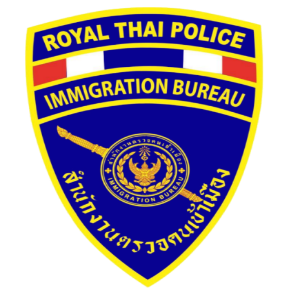 แนวทางการเผยแพร่ เสริมสร้างความรู้ ความเข้าใจ      ให้เจ้าหน้าที่สามารถใช้ทรัพย์สินของราชการ                    และของบริจาคได้อย่างถูกต้องโดย- กำหนดแนวทาง ขั้นตอนการปฏิบัติตามแนวทาง - ประชุมบริหาร ฯ หัวหน้างานทุกฝ่ายเพื่อรับทราบแนวทาง - อบรม ชี้แจง ประชาสัมพันธ์ข้อมูลให้กับเจ้าหน้าที่ในสังกัด          ให้เกิดความรู้ ความเข้าใจ ศึกษา กฎ ระเบียบ ข้อกฎหมาย            ที่เกี่ยวข้อง ให้เกิดความถูกต้อง เกิดความชำนาญในการปฏิบัติ-22-การจัดการทรัพย์สินของทางราชการและของบริจาค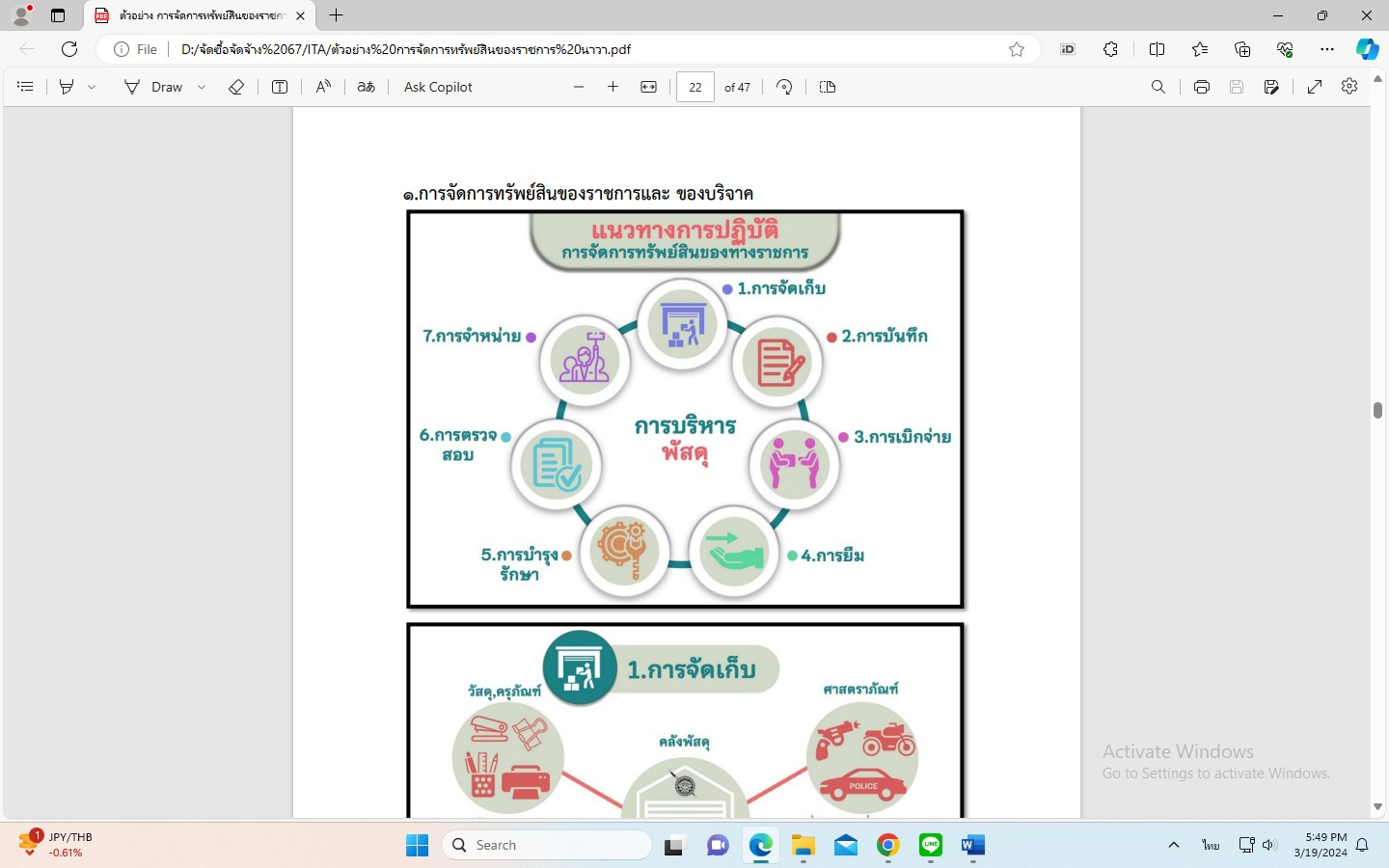 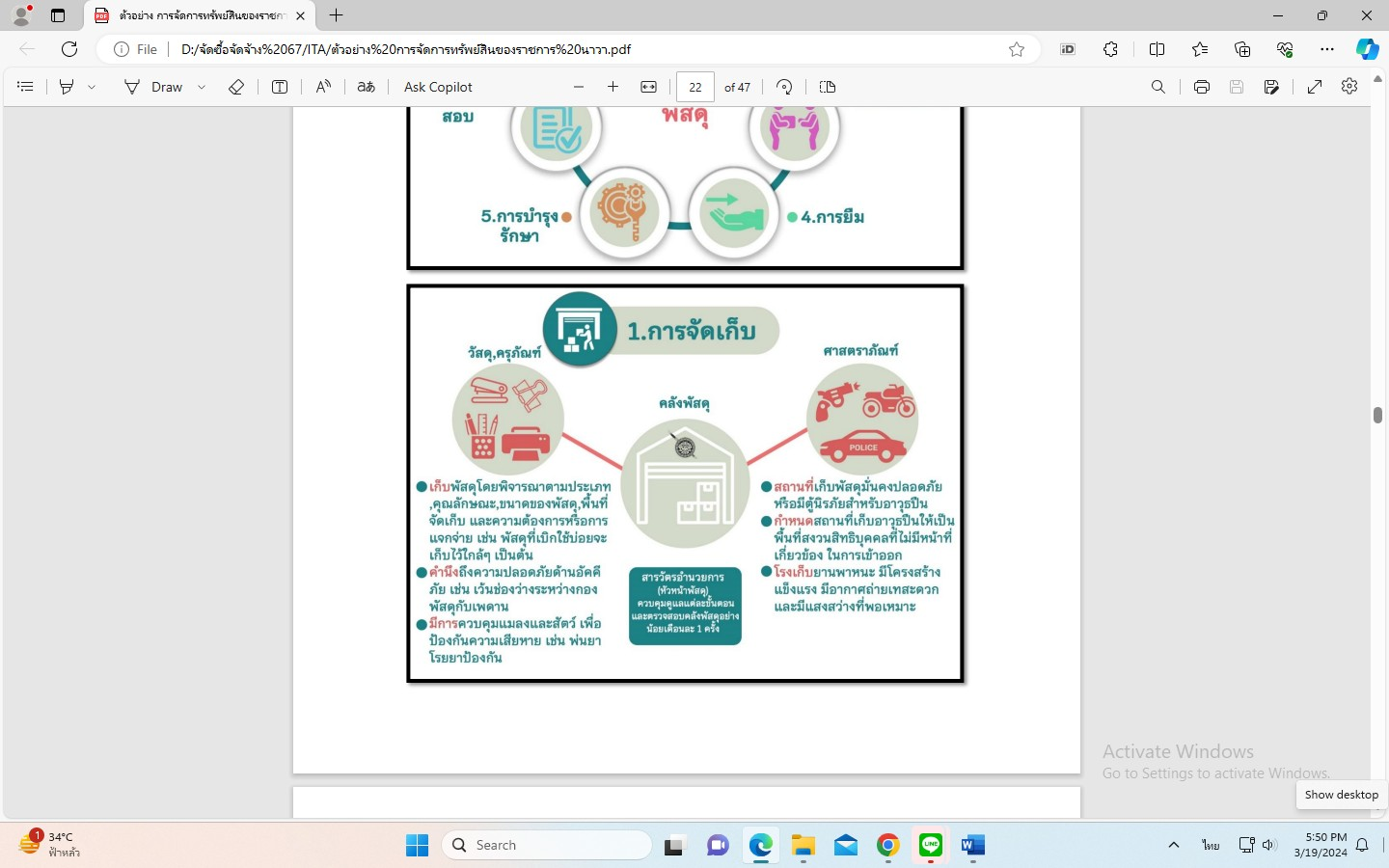                                                -23-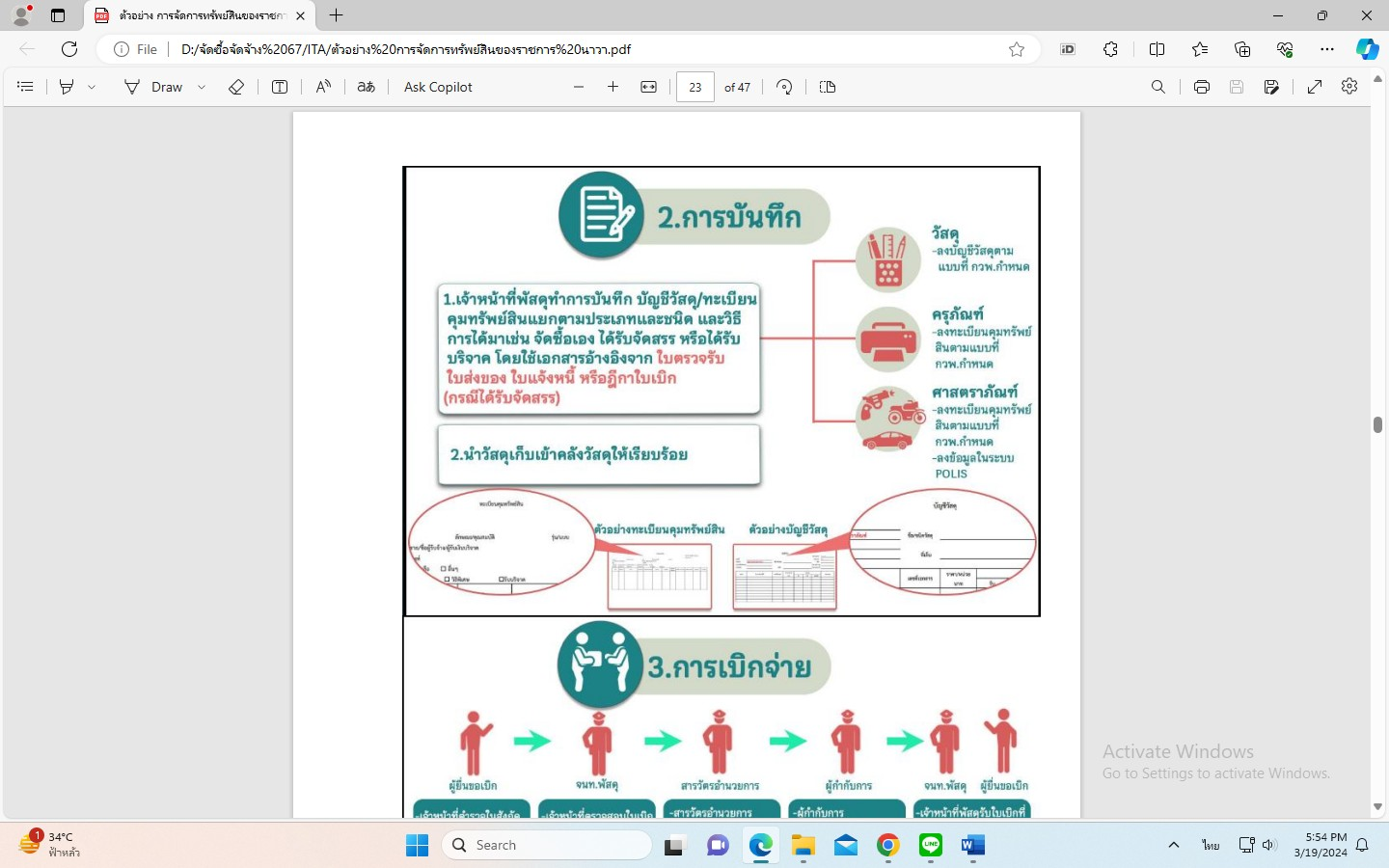 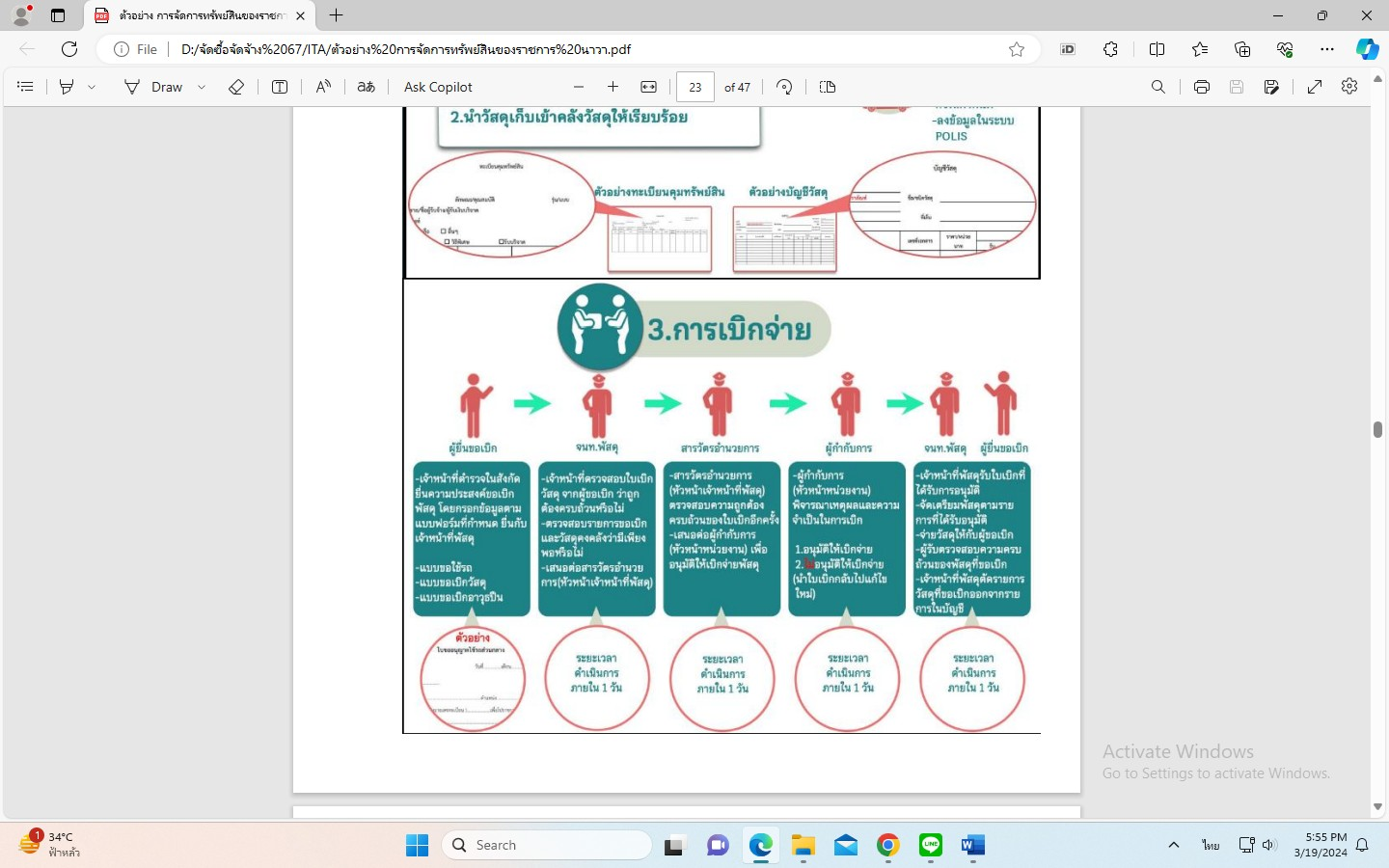                                                 -24-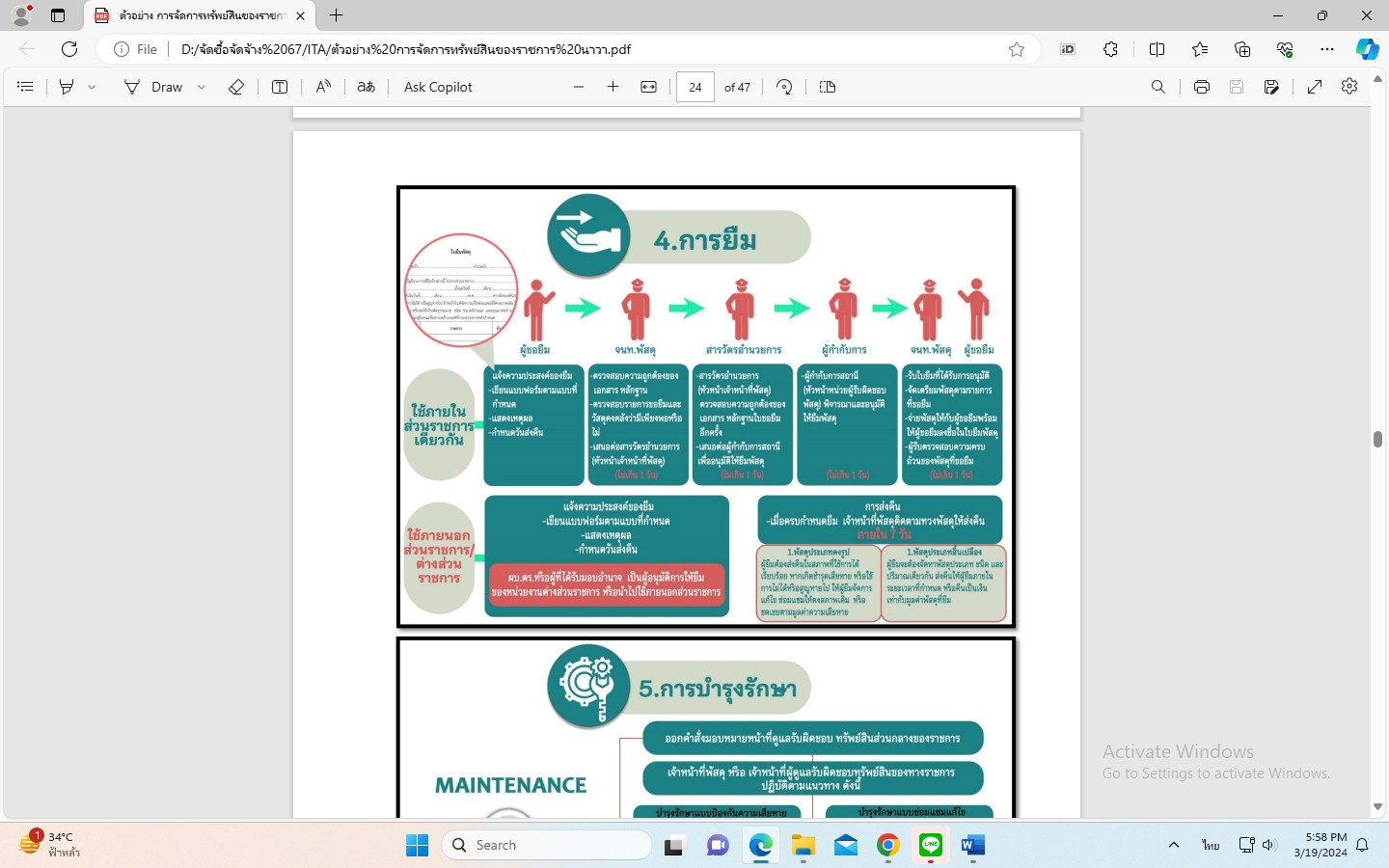 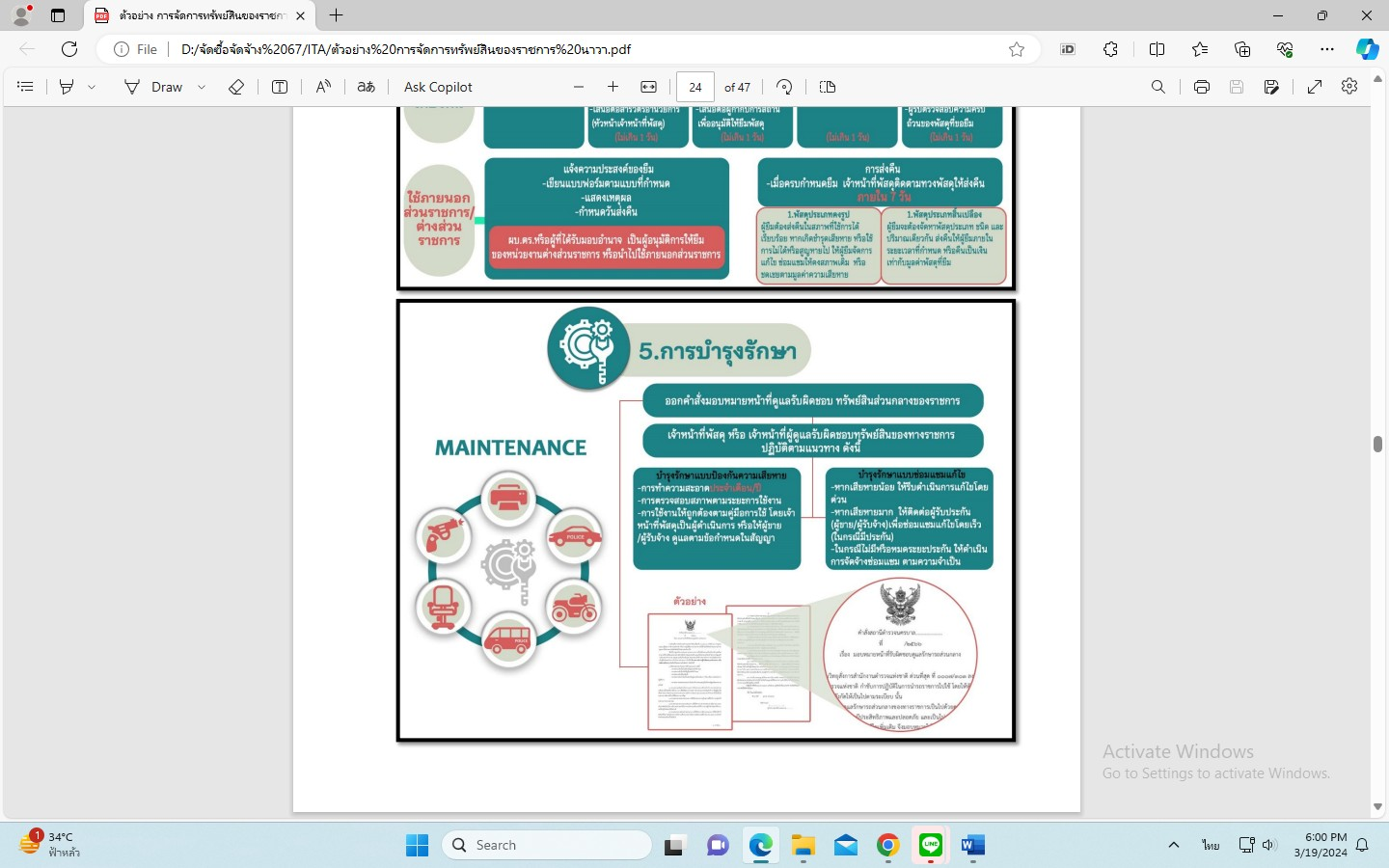                                                -2                                                  -25-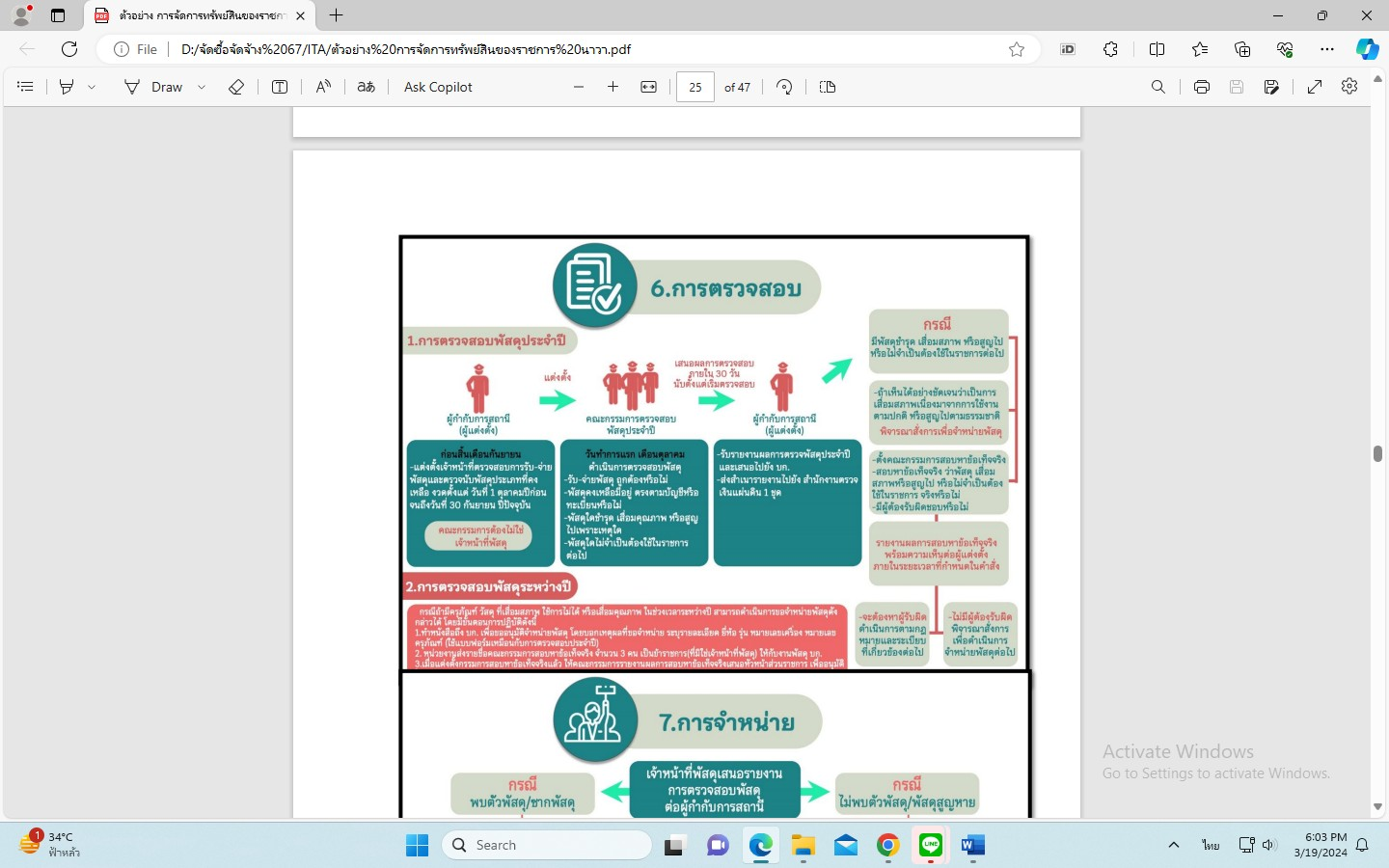 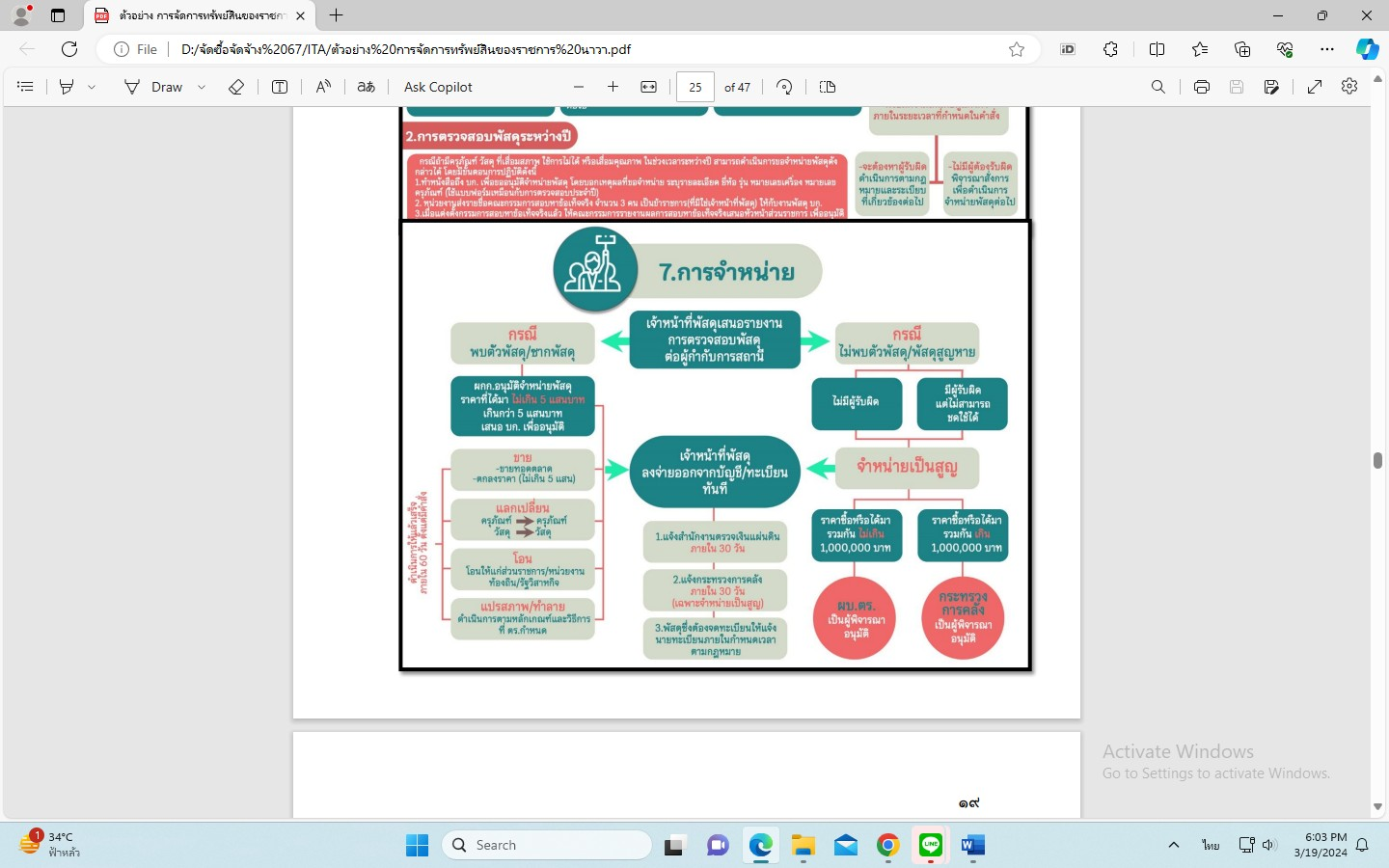 ลำดับผู้ปฏิบัติขั้นตอนการทำงานสิ่งที่ต้องปฏิบัติแบบฟอร์ม/เอกสารเอกสารอ้างอิง1.ผู้บริจาคบุคคลธรรมดานิติบุคคลผู้บริจาคจัดพิมพ์หนังสือแจ้งความประสงค์บริจาคพัสดุ ส่งให้เจ้าหน้าที่พัสดุหนังสือแจ้งความประสงค์บริจาคพัสดุระเบียบ กระทรวงการคลัง ว่าด้วยการรับเงิน หรือ ทรัพย์สินที่ผู้ บริจาคให้ทาง ราชการ พ.ศ. 2526 ข้อ 5(1)(2) (3)(4)(5) ข้อ 6 และข้อ 72.เจ้าหน้าที่พัสดุตรวจสอบเอกสารผู้บริจาค3.เจ้าหน้าที่พัสดุกรณีทรัพย์สิน/ สิ่งของทั่วไป 3.1 ลงทะเบียนรับ เอกสาร        3.1.1 เสนอ ผู้บังคับบัญชา พิจารณาตามลำาดับขั้น       3.1.2 กรณี เห็นชอบ รับบริจาค เจ้าหน้าที่ พัสดุจัดทำ บันทึกขออนุมัติรับ บริจาค เสนอ ผู้บังคับบัญชา ตามลำดับขั้นต่อไป                      3.1.3 กรณีไม่ เห็นชอบ เจ้าหน้าที่ พัสดุดำเนินการทำ บันทึกแจ้ง ผู้บริจาค ต่อไปลำดับผู้ปฏิบัติขั้นตอนการทำงานสิ่งที่ต้องปฏิบัติแบบฟอร์ม/เอกสารประกอบเอกสารอ้างอิงผู้บริจาค1.บุคคลธรรมดา2.นิติบุคคลกรณีครุภัณฑ์มีมูลค่า 3.2 ลงทะเบียนรับ เอกสาร 3.2.1 จัดทำขอ อนุมัติดำเนินการ แต่งตั้งกรรมการรับ บริจาค เสนอ ผู้บังคับบัญชา ตามลำดับขั้น 3.2.2 เจ้าหน้าที่ พัสดุแต่งตั้ง คณะกรรมการรับ บริจาค- หนังสือแจ้ง ความ ประสงค์ บริจาคพัสดุ -หนังสือแจ้ง ความประสงค์ บริจาค พัสดุ-คำสั่ง/บันทึกขอ แต่งตั้ง คณะกรรมการ รับบริจาค -ระเบียบ กระทรวงการคลัง ว่า ด้วยการรับเงินหรือ ทรัพย์สินที่มีผู้บริจาค ให้ทางราชการ    พ.ศ. 2526ลำดับผู้ปฏิบัติขั้นตอนการทำงานสิ่งที่ต้องปฏิบัติแบบฟอร์ม/เอกสารประกอบเอกสารอ้างอิง4.เจ้าหน้าที่พัสดุ/คณะกรรมการรับบริจาคงานพัสดุกรณีครุภัณฑ์ มีมูลค่า 4.1 เจ้าหน้าที่ พัสดุแต่งตั้ง คณะกรรมการ ประเมิน ราคาและตรวจสภาพ พัสดุประกอบด้วย ประธาน 1 ท่าน กรรมการอย่างน้อย 2 ท่าน ดำเนินการ พิจารณา โดยคณะ กรรมการ ฯ ทำหน้าที่ พิจารณาและรายงาน ผลการประเมินราคา และตรวจสภาพพัสดุ เหมาะสมกับการรับ บริจาคเสนอต่อ ผู้บังคับบัญชา4.1.1 กรณี เห็นชอบ รับบริจาค เจ้าหน้าที่ พัสดุ จัดทำขออนุมัติรับ บริจาคเสนอ ผู้บังคับบัญชา ตามลำดับขั้นต่อไป 4.1.2 กรณีไม่เห็น ชอบเจ้าหน้าที่พัสดุ ดำเนินการทำ บันทึกแจ้งผู้บริจาค-หนังสือแจ้ง ความประสงค์ บริจาคพัสดุ-คำสั่ง/บันทึกขอแต่งตั้ง คณะกรรมการรับบริจาค -ระเบียบ กระทรวงการคลัง ว่าด้วย การรับเงินหรือ ทรัพย์สิน ที่มีผู้บริจาคให้ทาง ราชการ พ.ศ. 2526ลำดับผู้ปฏิบัติขั้นตอนการทำงานสิ่งที่ต้องปฏิบัติแบบฟอร์ม/เอกสารประกอบเอกสารอ้างอิง5.เจ้าหน้าที่พัสดุงานพัสดุกรณี ครุภัณฑ์มีมูลค่า 5.1 เจ้าหน้าที่พัสดุ แต่งตั้งคณะกรรมการ ตรวจรับพัสดุ ประกอบด้วย ประธาน 1 ท่าน กรรมการ อย่างน้อย 2 ท่าน ดำเนินการตรวจรับ พัสดุที่จะดำเนินการ รับมอบให้เป็นไปตาม เอกสารการบริจาค และ รายงานผลการ รับ มอบพัสดุให้ ผู้บังคับบัญชาทราบ หลังจากดำเนินการรับ มอบพัสดุแล้ว-หนังสือแจ้งความประสงค์บริจาคพัสดุ-คำสั่ง/บันทึกขอ แต่งตั้ง คณะกรรมการรับบริจาค -รายงานผลการประเมิน    ราคาและ ตรวจสภาพ พัสดุ -ระเบียบ กระทรวงการคลัง ว่าด้วย การรับเงินหรือ ทรัพย์สิน ที่มีผู้บริจาคให้     ทางราชการ พ.ศ. 25266.เจ้าหน้าที่พัสดุพัสดุ -ดำเนินการออก เลข พัสดุ -บันทึก ทะเบียน ครุภัณฑ์ใน ระบบ e - financial พร้อม พิมพ์เอกสารทะเบียน ครุภัณฑ์เพื่อจัดเก็บ เข้าแฟ้ม -จัดทำใบเบิกพัสดุรายงานผลการตรวจ รับพัสดุ -ใบตรวจรับพัสดุ -เอกสารทะเบียน ครุภัณฑ์ในระบบ e-financial